COUNTY OF ALAMEDAREQUEST FOR PROPOSAL No. 902225forApplication Development and Maintenance ServicesRESPONSE DUEby2:00 p.m.onJanuary 25, 2023 throughAlameda County, GSA-Procurement EZSourcing Supplier Portal https://ezsourcing.acgov.org/ Alameda County is committed to reducing environmental impacts across our entire supply chain. Please print only what you need, print double-sided, and use recycled-content paper if printing this document. 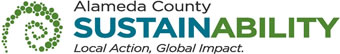 CALENDAR OF EVENTSREQUEST FOR PROPOSAL No. 902225APPLICATION DEVELOPMENT AND MAINTENANCE SERVICESNOTE:  All dates are tentative and subject to change.COUNTY OF ALAMEDAREQUEST FOR PROPOSAL No. 902225 SPECIFICATIONS, TERMS & CONDITIONSforAPPLICATION DEVELOPMENT AND MAINTENANCE SERVICES  TABLE OF CONTENTS	PageCALENDAR OF EVENTS	2I.	STATEMENT OF WORK	5A.	INTENT	5B.	SCOPE	5C.	BACKGROUND	5D.	BIDDER QUALIFICATIONS	6E.	SPECIFIC REQUIREMENTS	7F.	DELIVERABLES / REPORTS	10G.	BIDDERS CONFERENCE(S)/VENDOR OUTREACH	12II.	COUNTY PROCEDURES, TERMS, AND CONDITIONS	14H.	EVALUATION CRITERIA / SELECTION COMMITTEE	14I.	CONTRACT EVALUATION AND ASSESSMENT	18J.	NOTICE OF INTENT TO AWARD	19K.	Bid Protest / Appeals Process	19L.	TERM / TERMINATION / RENEWAL	22M.	PRICING	22N.	AWARD	23O.	METHOD OF ORDERING	25P.	INVOICING	25Q.	ACCOUNT MANAGER / SUPPORT STAFF	26III.	INSTRUCTIONS TO BIDDERS	26R.	COUNTY CONTACTS	26S.	SUBMITTAL OF PROPOSALS	27ATTACHMENTS EXHIBIT A BID RESPONSE PACKETEXHIBIT B HIPAA Business Associate AgreementEXHIBIT C Qualified Service organization agreement STATEMENT OF WORKINTENTIt is the intent of these specifications, terms, and conditions to describe Application Development and Maintenance Services being requested by the County.The County intends to award a three-year contract (with the option to renew for two years) to the pool of Bidder selected as the most responsible Bidders whose response conforms to the RFP and meets the County’s requirements.  SCOPEAlameda County Information Technology Department (ITD) plans to enter into agreements with technical staffing firms that have the expertise to provide technical consultants for all aspects of application development and maintenance services in the areas of information processing architecture, analysis, programming, data management, quality assurance, web support, consulting, and project management. The technology expertise required ranges from Java, .NET, COBOL, PowerBuilder, PeopleSoft, Salesforce, GIS, FileNet, DB2, and MS SQL Server, and to newer technologies such as mobile applications and Open Source. Unique requests such as a developer to assist in the creation of an educational game are not unusual.BACKGROUNDITD provides services to County Departments that aid in the effective delivery of information technology (IT) that supports the business needs of the County. IT is a vital part of the organization, providing faster and better ways for County employees to do their jobs and for County residents to access County services. ITD provides the following services for which the Contractor(s) will provide support:Application and Web Services: Application services include the assessment, development, implementation, and support of technology-based business solutions that assist with County departmental goals and objectives for both legacy and modern technology apps. Services in this area include, but are not limited to:Requirements gathering;Business analysis;Application construction;Web support; andProject management.QA and test automation;Infrastructure and Technical Services: ITD Staff builds, monitors, and maintains the physical computer system environment for the County. These services include, but are not limited to, support of the following:Countywide network;Cloud infrastructure;Data center;Server farm;System security;Office systems; andDatabase administration.Data Center Services: This group is responsible for the 24/7 operation of the County’s 10,000 square foot data center. Services in this area include, but are not limited to:Monitoring the County’s computing environment and network infrastructure;Help desk and production support; andSpecialized print services.This group is responsible for delivery of the reliable, uninterrupted power that is critical for this data center.BIDDER QUALIFICATIONSBIDDER Minimum QualificationsBidder must be regularly and continuously engaged in the business of providing Information Technology professionals for at least five (5) years, which must be clearly stated or demonstrated in the bid response. Bidder must also possess all permits, licenses, and professional credentials necessary to supply products and perform services specified under this RFP.   Bidder is not required to submit copies or verification of the permits, licenses and credentials; however, Bidder must provide such proof if requested by County. SPECIFIC REQUIREMENTSContractor’s organization must have pre-screened, qualified, trained, and/or certified (as applicable) staff for provision of application development and maintenance.Proposal shall include the names of potential staff and/or data base details with their education, certifications, and licenses, which may be in resume format (business addresses are sufficient, home contact information for staff should not be provided).The Contractor shall provide ITD with qualified personnel that has the expertise required to assist ITD in all aspects of application development and maintenance services. These services include, but are not limited to:System architecture;Requirements gathering;Analysis;Programming/software engineering;Data management;Test automation;Quality assurance;Web support;Mobile apps;Consulting;Desktop Support Analysts; andProject management.The Contractor shall screen and provide qualified personnel with proven experience in the discipline required. The screening process shall include but not be limited to a criminal background check, a verification of education, work experience, and applicant references.It is the Contractor’s responsibility to conduct a thorough criminal background check on all personnel assigned to any County facility.A copy of the written verification that the personnel has passed the Contractor’s background checks must be provided to the County upon request.The County reserves the right to perform its own background check in addition to any checks provided by the Contractor.All proposed staff shall be readily available for interview by County personnel prior to County accepting the recommendation. Interviews may be conducted via phone, internet, and/or in person.Corrective Action Plan – The Contractor must have a process for replacing individuals that are not qualified or problematic as determined by the County. This corrective action plan will have no cost to the County.The County reserves the right to decline the Contractor’s initial or replacement personnel whom the County may deem to be unsuitable for the assignment. The Contractor agrees that staff placements will be mutually acceptable to the County and the Contractor.Skills Assessment. The County shall be allotted a two-week assessment period for all proposed staff.During the first two weeks of assignment the Contractor’s personnel knowledge and skills shall be assessed by the County. If the County determines that the Contractor assigned staff is unsuitable, the Contractor shall be solely liable for the individual’s wages, benefits, and any other associated fees’ accrued for that period of time.Prior to submitting any replacement personnel, the contractor shall provide County with a copy of the written qualifications that the replacement personnel has passed the Contractor’s background check.Account Manager – The Contractor must provide an account manager who is the single point of contact to:Receive requirements;Communicate with the County project team via e-mail, phone, and on-site meetings;Be an escalation point for any issues involving staff and service delivery;Return a detailed Statement of Work (SOW) within one (1) week from receipt of specifications for specific work assigned; andReport monthly on activities and progress of various assignments.Personnel provided by the Contractor shall be required to adhere to the County standards throughout the project term, the county standards include but are not limited to:Following all ITD’s processes and procedures.Turn over source code(s) and documentation to the County for each assignment, when applicable.After six months of service with the County, any personnel provided by the Contractor shall be eligible for direct employment with the County at no additional cost to the County. Eligible employees are not guaranteed a position with the County. If a position is posted, eligible employees will apply through the County’s Civil Service hiring process.Proper conduct on County property is expected of all assigned personnel. This includes, but is not limited to, adhering to the no-smoking ordinances, the drug-free workplace policy, and not using alcoholic beverages.Holidays - The following are the approved County Holidays:DELIVERABLES / REPORTSContractor(s) will receive written specifications from the County for specific work to be performed. Within one (1) week of receiving these specifications, Contractor(s) shall return a detailed Scope of Work (SOW) which:Details the scope, contract price rates, deliverables, and timeline;Includes resumes of qualified personnel capable of fulfilling the role specified in the plan;Includes a complete screening packet showing proposed personnel has passed the screening process;Proposes personnel that is readily available for interview by County personnel. Prior to accepting the recommendation, the County shall interview candidates via phone, internet, and/or in person; andIncludes a change request process for approval by the County for any personnel changes, or deliverables prior to the change taking place.The County shall evaluate the SOW(s) received and may assign work to a specific Contractor based on best qualifications and/or lowest price. The SOW must be approved by the County prior to the delivery of services.Contractor shall provide advanced notification to the County once 80% of the total value of a particular SOW has been reached or exceeded.The contractor shall provide the SOW in an electronic format which should contain the following:AGENCY – Name of the County Department or Agency where Contractor’s personnel is working;SOW# – Contractor’s tracking number for the personnel;HIRING MANAGER – Name of County user who requested the Contractor’s personnel;JOB TITLE – Title of the personnel hired;NAME – Name of the individual supplied by the Contractor and working at the County;LOCATION OF CONTRACTOR – Physical working location of the contractor city/state;START DATE – Date the individual started working at the County;SOW DURATION – The amount of time in weeks or months requested by the County for the hired personnel;EXTENSION DURATION – In case of an extension provide information specific to the extension like rate, hours extended, Start date, End date, and total dollar amount related to the extension;END DATE – Projected end date when the personnel will stop working;HOURS - Number of hours for the SOW. In case of an extension, provide the number of hours extended;RATE – The agreed-upon rate for the personnel supplied; andTOTAL SOW AMOUNT – Total dollar amount of the SOW for the individual; In case of extension, the total dollar amount of the extension.All approval and signing processes related to personnel must be online and the process must be implemented by the contractor. During the approval and signing process, the documents should not be manually downloaded for approval and signing. Signers and approvers should get the final signed copy of the document.The contractor shall provide an online approval and signing workflow for the SOW process so that the SOW can be approved and signed by authorized county users (Account Manager, Assistant Chief Information Officer (CIO), and CIO). The documents shall not be manually downloaded for signing or approval. The county users shall automatically get a copy of the signed documents once all signers have completed signing.The contractor shall provide an online approval and signing workflow for timesheet approval. The documents shall not be manually downloaded for signing or approval. The county approvers and personnel should automatically get a copy of the signed documents when all signers have completed signing. Contractor shall provide a monthly online Spreadsheet (which could be downloaded to excel) of activity for all current SOWs in progress. The spreadsheet should contain a tab for each AGENCY, plus a summary tab combining all the information from the other tabs. Each worksheet should have rows for each Contractor supplied individual currently working in the County and the following columns:AGENCY – Name of the County Department or Agency where Contractor’s personnel is working;SOW# – Contractor’s tracking number for the personnel;HIRING MANAGER – Name of County user who requested the Contractor’s personnel; Service Request# - County tracking number for this personnel;  JOB TITLE – Title of the personnel hired;NAME – Name of the individual supplied by the Contractor and working at the County;LOCATION OF CONTRACTOR – Physical working location of the contractor city/state;START DATE – Date the individual started working at the County;SOW DURATION – The amount of time in weeks or months requested by the County for the hired personnel;END DATE – Projected end date when the personnel will stop working;RATE – The agreed upon rate for the personnel supplied;TOTAL SOW AMOUNT – Total dollar amount of the SOW for the individual;80% of SOW – 80% of the TOTAL SOW AMOUNT;CURRENT SOW BILLED AMOUNT – The amount of the current billing for this SOW;PREVIOUS MONTH BILLING – The amount that was billed in the previous month for this individual;SOW BALANCE – The amount remaining on the SOW after the current billing;HOURS REMAINING – The number of hours still remaining after the current month billing; andCOMMENTS – Any additional comments regarding the individual.BIDDERS CONFERENCE(S)/VENDOR OUTREACH The Bidders Conference(s) held on the date(s) specified in the Calendar of Events will have online conference capabilities for remote participation. Bidders can opt to participate via a computer with a stable internet connection (the recommended Bandwidth is 512Kbps) at: TO ATTEND ONLINE:  Click here to join the meeting Meeting ID: 281 818 991 13 
Passcode: FFyNvL Download Teams | Join on the webOr call in (audio only) +1 415-915-3950,,488449714#   United States, San Francisco (888) 715-8170,,488449714#   United States (Toll-free) Phone Conference ID: 488 449 714# Find a local number | Reset PIN Vendor Outreach is usually conducted on Wednesdays at Vendor Outreach Link (Call-in: +1 415-915-3950; Conference ID: 504 517 635#). Dates and locations can be confirmed by checking at: Upcoming Events [https://gsa.acgov.org/do-business-with-us/upcoming-contracting-events/]. Information regarding the RFP will be presented during the conference(s).  To get the best experience, the County recommends that Bidders who participate remotely use equipment with audio output such as speakers, headsets, or a telephone. Bidders Conference(s) will be held to: Provide an opportunity for Small Local Emerging Businesses (SLEBs) and large firms to network and develop subcontracting relationships to participate in the contract(s) that may result from this RFP. Provide an opportunity for Bidders to request clarification on this RFP and ask specific questions about the project, goods, and services.Provide the County with an opportunity to receive feedback related to this RFP.The Bidders Conference(s) Attendees List will be released in a separate document. Written questions submitted via email by the stated deadline will be addressed in a posted RFP Questions and Answers (Q&A) following the Bidders Conference(s).  Should there be a need to amend or revise the RFP, an Addendum will be issued.  Any verbal statements, including at any Bidders Conference(s) are not binding. Only the written documents will be binding.Questions regarding these specifications, terms, and conditions are to be submitted in writing via email by 5:00 p.m. on the date specified in the Calendar of Events to:Azizullah Ramesh, Procurement & Contracts Specialist Alameda County, GSA-ProcurementEmail:  azizullah.ramesh@acgov.org   Attendance at the Bidders Conference(s) and Vendor Outreach are highly recommended but are not mandatory to further facilitate subcontracting relationships. Vendors who attend the Bidders Conference(s) will be added to the Vendor Bid List.   COUNTY PROCEDURES, TERMS, AND CONDITIONSEVALUATION CRITERIA / SELECTION COMMITTEEInitial Evaluation (Completeness of Response and Debarment and Suspension). All proposals will first be reviewed to determine if they pass the initial Evaluation Criteria (Section A), which are determined on a pass/fail basis.Evaluation by County Selection Committee.  All proposals that have passed the initial Evaluation Criteria will be evaluated by a County Selection Committee (CSC).  The CSC may be composed of County staff and other parties that may have expertise or experience related to the goods or services that are being procured. The CSC will score the proposals according to the Evaluation Criteria set forth in this RFP.  Other than the initial pass/fail Evaluation Criteria, the evaluation of the proposals will be within the sole judgment and discretion of the CSC.Unrealistic Bids. Bidders should bear in mind that any proposal that is unrealistic in terms of the technical or schedule commitments or unrealistically high or low in cost may be deemed reflective of an inherent lack of technical knowledge or indicative of a failure to comprehend the complexity and risk of the County’s requirements as set forth in this RFP.Price Discrepancy. In the case of a discrepancy between the unit price and an extension, the unit price will be used for evaluation purposes. Evaluation Criteria Descriptions.  The items listed in the Evaluation Criteria should be considered as minimum requirements.  All information contained in a proposal and presented in vendor interviews (if there are interviews) will be considered during the evaluation process and included in scoring within the appropriate Evaluation Criteria.Evaluation Scores.   Proposals will be evaluated and scored on the zero to five-point scale within each Evaluation Criteria below.  Scores for all Evaluation Criteria (see the section below) will then be added, according to their assigned weight (below), to arrive at a weighted score for each proposal.  A proposal with a higher-weighted total will be deemed of higher quality than a proposal with a lesser-weighted total.    Shortlist Process: The evaluation process may include a two-stage approach including a preliminary evaluation of the written proposal and preliminary scoring to develop a shortlist of Bidders that will continue to the final stage of optional vendor interview, and reference checks. The preliminary scoring will be based on the total points, excluding any points allocated to references, and optional vendor interview. The five (50 Bidders receiving the highest preliminary scores and with at least 200 points may advance to the next evaluation phase. All other Bidders will be deemed eliminated from the process. All Bidders will be notified of the shortlist participants; however, the preliminary scores at that time will not be communicated to Bidders.  Reference Checks.  The County reserves the right to conduct reference check(s) on all Bidders who submitted a bid proposal.  The CSC will then score the reference check(s), as identified in the Evaluation Criteria below, which will then be included in the final score. Optional Vendor Interviews.  The County may in its sole discretion, conduct vendor interviews.  Should the County opt to conduct a vendor interview, the interview may include responding to standard and specific questions from the CSC regarding the Bidders’ proposal.  Whether or not a shortlist process is used, the score of any evaluation criterion below may be revised or informed based on the vendor interview.   Final Score.  The final maximum score for any procurement is 550 points, including the possible 50 points for local and small, local and emerging, or local preference points (maximum 10% of the final score; derived from 5% for local preference and 5% for either Small and Local or Emerging and Local preference). Proposals will be ranked by their final scores. Without Vendor Interview. In procurements where there are no vendor interviews, the score received by the evaluation of the written proposal with the reference score added will be the final score. With Vendor Interview. In procurements where there are vendor interviews, the CSC will consider the interview and may adjust the scores received by the evaluation of the written proposal which, with the reference scores added, will be the final score.    Contact During Evaluation Process. All contact during the evaluation phase must be through the GSA-Procurement department only.  Bidders must neither contact nor lobby CSC during the evaluation process.  Attempts by Bidders to contact and/or influence members of the CSC may result in disqualification of Bidders. Determining Award. As a result of this RFP, the County intends to award a contract to the highest-ranked responsible Bidder(s) as determined by the combined weight of the Evaluation Criteria, whose response conforms to the RFP and whose bid presents the greatest value to the County considering all Evaluation Criteria.  The combined weight of the Evaluation Criteria is greater in importance than the cost in determining the best value to the County. The County may award a contract of higher qualitative competence over the lowest priced response. The zero to five-point scale range is defined as follows:The Evaluation Criteria and their respective weights are as follows:  CONTRACT EVALUATION AND ASSESSMENT  During the initial 120-day period of any contract awarded, the County may review the proposal, the contract, any goods or services provided, and/or meet with the Contractor to identify any issues or potential problems.The County reserves the right to determine, at its sole discretion, whether:The Contractor has complied with all terms of this RFP and the contract; andAny problems or potential problems with the proposed goods and/or services were evidenced, which makes it unlikely (even with possible modifications) that such goods and/or services have met or will meet the County requirements.  If, as a result of such determination, the County concludes that it is not satisfied with the Contractor’s performance under any awarded contract and/or Contractor’s goods and services as contracted for therein, the Contractor may be notified that the contract is being terminated.  The Contractor must be responsible for returning County facilities to their original state at no charge to the County.  The County will have the right to invite the next qualified Bidder(s) to enter into a contract.  The County also reserves the right to rebid this project if it is determined to be in its best interest to do so.  The County’s right to go to the next qualified Bidder(s) and/or rebid is not limited by the award of a contract or the 120-day period.NOTICE OF INTENT TO AWARD At the conclusion of the RFP response evaluation period, all Bidders will be notified in writing by email or US Postal Service mail of the contract award recommendation, if any, by GSA-Procurement.  The document providing this notification is the Notice of Intent to Award/Non-Award.  The Notice of Intent to Award/Non-Award will provide the following information:The name(s) of the Bidder(s) being recommended for contract award; and The names of all other parties that submitted proposals.The submitted proposals will be made available upon request no later than five calendar days before approval of the award and contract is scheduled to be considered by the Board of Supervisors.Bid Protest / Appeals ProcessThe County of Alameda prides itself on the establishment of fair and competitive contracting procedures and the commitment made to follow those procedures. The following is provided in the event that Bidders wish to protest the bid process or appeal the recommendation to award a contract once the Notices of Intent to Award/Non-Award have been issued.  Bid protests submitted prior to issuance of the Notices of Intent to Award/Non-Award will not be accepted by the County.Any bid protest must be submitted in writing by 5:00 p.m. on the SEVENTH (7th) calendar day following the date of issuance of the Notice of Intent to Award/Non-Award, not the date received by the Bidder. The bid protest must be submitted to the office that has been designated for review of protests for this procurement (the Protest Evaluator).  For this procurement, the Protest Evaluator is:  GSA–Office of Acquisition Policy ATTN: Contract Compliance Officer1401 Lakeside Drive, 10th Floor, Oakland, CA 94612Email: GSA-BidProtests@acgov.org A bid protest received after 5:00 p.m. is considered received as of the next calendar day. A protest received after 5:00 p.m. on the SEVENTH (7th) calendar day following the date of issuance of the Notice of Intent to Award/Non-Award will not be considered under any circumstances by the Protest Evaluator or their designee. Generally, the County will promptly send an email acknowledging receipt of the protest; it is the responsibility of the protestor to confirm that the protest was timely received.    The bid protest must contain a complete statement of the reasons and facts for the protest.The protest must refer to the specific portions of all documents that form the basis for the protest. The protest must include the name, address, email address, and telephone number of the person submitting the protest on behalf of the protesting party.The Contract Specialist will send a notification to Bidders if a protest is received. The Protest Evaluator, or their designee, will review and evaluate the protest and issue a written decision. The Protest Evaluator may, at its discretion, do any of the following: investigate the protest, obtain additional information, provide an opportunity to settle the protest by mutual agreement, and/or schedule a meeting(s) with the protesting Bidder and others (as appropriate) to discuss the protest.  The decision on the bid protest must be final prior to the Board hearing.

A notification of the decision will be communicated by email and/or US Postal Service mail to the protestor. Notification will be provided to Bidders when a decision has been made on the protest and whether or not the recommendation to the Board of Supervisors in the Notice of Intent to Award/Non-Award will stand. The decision on the bid protest by the Protest Evaluator may be appealed to the Auditor-Controller's Office of Contract Compliance & Reporting (OCCR) located at 1221 Oak St., Room 249, Oakland, CA 94612, Email: OCCR@acgov.org, unless the OCCR determines that it has a conflict of interest in which case an alternate will be identified to hear the appeal and all steps to be taken by OCCR will be performed by the alternate.  The Bidder whose bid is the subject of the protest, all Bidders affected by the Protest Evaluator's decision on the protest, and the protestor have the right to appeal if they feel the Protest Evaluator's decision is incorrect. All appeals to the Auditor-Controller's OCCR must be in writing and submitted within SEVEN (7) calendar days following the issuance of the decision, not the date the decision is received by the Bidder. An appeal received after 5:00 p.m. is considered received as of the next calendar day. An appeal received after 5:00 p.m. on the SEVENTH (7th) calendar day following the date of issuance of the decision by the Protest Evaluator will not be considered under any circumstances by the Auditor-Controller OCCR or their designee. The appeal must specify the decision being appealed and all the facts and circumstances relied upon in support of the appeal.In reviewing protest appeals, the OCCR will not re-judge the proposal(s). The appeal to the OCCR must be limited to a review of the procurement process to determine if the contracting department materially erred in following the bid or, if applicable, County contracting policies or other laws and regulations.The appeal to the OCCR must be limited to the grounds raised in the original protest and the written decision by the Protest Evaluator. As such, a Bidder is prohibited from stating new grounds for a Bid protest in its appeal.  The Auditor’s Office may overturn the results of a bid process for ethical violations by Procurement staff, County Selection Committee members, subject matter experts, or any other County staff managing or participating in the competitive bid process, regardless of timing or the contents of a bid protest.The finding of the Auditor-Controller’s OCCR is the final step of the appeal process. A copy of the finding of the Auditor-Controller’s OCCR will be furnished to the protestor.The finding on the appeal must be issued before a recommendation to award the contract is considered and contract awarded by the Board of Supervisors.The procedures and time limits set forth in this section are mandatory and are each Bidder's sole and exclusive remedy in the event of a bid protest.  A Bidder’s failure to timely complete both the bid protest and appeal procedures will be deemed a failure to exhaust administrative remedies.  Failure to exhaust administrative remedies, or failure to comply otherwise with these procedures, will constitute a waiver of any right to further pursue the bid protest, including filing a Government Code Claim or legal proceedings.TERM / TERMINATION / RENEWALThe contract term, which may be awarded pursuant to this RFP, will be three years.By mutual agreement, any contract, which may be awarded pursuant to this RFP, may be extended for an additional two-year. The County has and reserves the right to suspend, terminate or abandon the execution of any work, services and/or providing of goods by the Contractor without cause at any time upon giving the Contractor prior written notice.  In the event that the County should abandon, terminate or suspend the Contractor’s work, services and/or providing of goods, the Contractor will be entitled to payment for services provided hereunder prior to the effective date of said suspension, termination, or abandonment.  The County may terminate the contract at any time for cause without written notice upon a material breach of contract or substandard or unsatisfactory performance by the Contractor.  In the event of termination with cause, the County reserves the right to seek any and all damages from the Contractor.  In the event of such termination, with or without cause, the County reserves the right to invite the next highest-ranked Bidder to enter into a contract or rebid the project if it is determined to be in its best interest to do so. PRICING All pricing as quoted will not increase, but except as noted below, remain fixed and firm for the term of any contract that may be awarded as a result of this RFP.Reasonable price increases or decreases for subsequent contract terms may be negotiated between Contractor and County after completion of the initial term.All prices quoted must be in United States dollars. Price quotes must include any and all payment incentives available to the County.In the evaluation of cost, if applicable, it will be assumed that the unit price quoted is correct in the case of a discrepancy between the unit price and an extension, and the Bidder must honor the unit price quoted.Federal and State minimum wage laws apply.  The County has no requirements for living wages.  The County is not imposing any additional requirements regarding wages.AWARDMost Responsive and Responsible Bidder(s)The award will be made to the highest-ranked Bidder(s) who meet the requirements of these specifications, terms, and conditions.   Awards may also be made to the subsequent highest ranked Bidder(s) who will be called in order should the County need to contract with another Bidder(s). An award will be recommended for the Bidder(s) that submitted the proposal(s) that best serves the overall interests of the County by attaining the highest overall point score.  The award may not necessarily be made to the Bidder(s) with the lowest price. Small Local Emerging Business (SLEB) Program Small and Emerging Locally Owned Business:  The County is vitally interested in promoting the growth of small and emerging local businesses by means of increasing the participation of these businesses in the County’s purchase of goods and services. As a result of the County’s commitment to advancing the economic opportunities of these businesses, Bidders must meet the County’s Small and Emerging Locally Owned Business requirements in order to be considered for the contract award.  These requirements can be found online at: Alameda County SLEB Program Overview [http://acgov.org/auditor/sleb/overview.htm]; and Alameda County SLEB Program Additional Information [https://gsa.acgov.org/do-business-with-us/vendor-support/small-local-and-emerging-businesses/] For purposes of this procurement, applicable industries include, but are not limited to, the following North American Industry Classification System (NAICS) Code(s): 541511, 541512, 541611 and 541690. A small business is defined by the United States Small Business Administration (SBA) as having no more than the number of employees or average annual gross receipts over the last three years required per SBA standards based on the small business's appropriate NAICS code.An emerging business is defined by the County as having either annual gross receipts of less than one-half that of a small business OR having less than one-half the number of employees AND that has been in business less than five years.If a Bidder is certified by the County as either a small and local or an emerging and local business (SLEB), the County will provide up to 5% bid preference for procurements over $25,000. If a Bidder is located within Alameda County, the County may provide a 5% local bid preference.County Rights The County reserves the right to reject any or all responses that materially differ from any terms contained in this RFP, including Exhibits and any Addendums, to waive informalities and minor irregularities in responses received, and to provide an opportunity for Bidders to correct minor and immaterial errors contained in their submissions.  The decision as to what constitutes a minor irregularity shall be made solely at the discretion of the County.Any bid proposals that contain false or misleading information may be disqualified by the County.The County reserves the right to award to a single or multiple Contractors.The County reserves the right to conduct additional procurements for the same or similar goods and/or services or to award to additional contract(s), including to other Bidder(s), during the term of the contract if it determines that additional Contractors are needed to supplement goods and/or services being provided. The County has the right to decline to award this contract or any part thereof for any reason.ProceduresBoard approval to award a contract is required.  A contract must be fully executed by the recommended awardee and the County prior to any services and goods being provided or work being performed.The County uses its Standard Services Agreement terms and conditions for purchases and services. Any terms that are not acceptable to a Bidder must be identified on the Exceptions and Clarifications form in Exhibit A - Bid Response Packet.  Bidder may access a copy of the Standard Services Agreement template at: Alameda County Standard Services Agreement Template [https://acgovt.sharepoint.com/:w:/s/GSADigitalLibrary/EeGBnUyJSMFBoXqtvbj7ly0BqycT5J83NKyIV19tLO6-yA?e=YwGjFP]The template contains minimal standard language and specific contract terms, including the scope of services that may be drafted and negotiated based on this RFP and the bid proposal(s).  The RFP specifications, terms, conditions, Exhibits, RFP Addenda, and Bidder’s proposal may be incorporated into and made a part of any contract that may be awarded as a result of this RFP.METHOD OF ORDERINGA written Purchase Order (PO) will be issued after an executed contract and Board approval. If there is any conflict in terms of any PO and the executed contract, the contract will control, even if a PO is issued later.  Payment cannot be made to any Contractor until a PO is issued.  POs and payments for services will be issued only in the name of the Contractor, as identified on the contract. The Contractor must adapt to changes to the method of ordering procedures as required by the County during the term of the contract.Any change orders must be agreed upon in writing by Contractor and County and issued as needed by County.  INVOICINGContractor shall invoice the requesting department, unless otherwise directed by County, upon satisfactory receipt of performance of services.County will use reasonable efforts to make payment within 30 days following receipt and review of invoice and complete satisfactory receipt of performance of services.  County will notify the Contractor of any adjustments or corrections that must be made to receive payment on an invoice.Invoices submitted by the Contractor must contain the County PO number, invoice number, remit to address, itemized goods and/or services description, and price as quoted and must be accompanied by an acceptable proof of delivery and any other information requested by the County.Contractor must utilize a standardized invoice format upon request.Invoices must be issued by, and payments made to, the Contractor who is awarded a contract.The County will pay the Contractor, after receipt and approval of an invoice, monthly or as agreed upon, not to exceed the total contract amount. The County will not pay for services in advanceIn the event the Contractor’s performance have been deemed unsatisfactory by a review committee, the County reserves the right to withhold future payments until the performance and/or deliverable goods are deemed satisfactory.ACCOUNT MANAGER / SUPPORT STAFFThe Contractor must provide dedicated support staff to be the primary contact for all issues regarding the response to this RFP and any contract which may arise pursuant to this RFP.Contractor must also provide adequate, competent support staff that shall be able to service the County during normal working hours, Monday through Friday, or as otherwise identified in this RFP.  Such representative(s) must be knowledgeable about the contract, products, and/or services offered and able to identify and resolve quickly any issues, including but not limited to order and invoicing problems.Contractor must provide a dedicated, competent account manager who shall be responsible for the County account/contract and receive all orders.  Contractor account manager shall be familiar with County requirements and standards and work with the Application Development and Maintenance Services to ensure that established standards are adhered to.  This includes keeping the County Contract Administrator informed of department requests as needed.   INSTRUCTIONS TO BIDDERSCOUNTY CONTACTSGSA-Procurement is managing the competitive process for this project on behalf of the County.  All contact during the competitive process is to be through the GSA-Procurement department only. Any communication regarding this RFP with other County personnel may result in disqualification. The evaluation phase of the competitive process shall begin upon receipt of sealed bid proposals and continue until a contract has been awarded.  Contact Information for this RFP:Azizullah Ramesh, Procurement & Contracts Specialist Alameda County, GSA-Procurement1401 Lakeside Drive, Suite 907Oakland, CA  94612Email:  azizullah.ramesh@acgov.org  Phone: (510) 208-3905 The GSA Contracting Opportunities website will be the official notification posting place of all bid documents related to this RFP.   Each Bidder is responsible for checking the website for any Addendums and other notices related to this RFP.  Go to Alameda County Current Contracting Opportunities [https://gsa.acgov.org/do-business-with-us/contracting-opportunities/] to view the posting for this RFP and other current contracting opportunities.SUBMITTAL OF PROPOSALSDocument Submittal All proposal documents must be completed, successfully uploaded, and submitted online through Alameda County EZSourcing Supplier Portal BY 2:00 p.m. on the due date specified in the Calendar of Events. The County strongly recommends uploading early; technical difficulties in downloading/submitting documents through the Alameda County EZSourcing Supplier Portal shall not extend the due date and time.  No hardcopy, email (electronic), or facsimile proposals will be considered. Bidders must submit an electronic version of their proposal in a PDF file, preferably a single file if 20MB or less. The submitted proposal must conform to and include Exhibit A – Bid Response Packet, as amended or revised by Addendum, including additional required documentation.  A Bidder may be disqualified if the most current version of Exhibit A, as revised and published through Addenda, is not used. In whole or in part, proposal responses are NOT to be marked confidential or proprietary.  The County may refuse to consider any proposal or part thereof so marked.  Bid proposals submitted in response to this RFP may be subject to public disclosure, even if marked confidential or proprietary.  The County shall not be liable in any way for disclosure of any such records.  Please refer to the County’s website at Alameda County Proprietary and Confidential Information Policies [https://gsa.acgov.org/do-business-with-us/contracting-opportunities/policies-procedures/proprietary-confidential-information/].For the proposals to be considered complete, the Bidder must provide responses to all information requested in Exhibit A – Bid Response Packet, as revised by any Addenda.Bidders must submit pricing on the Excel Spreadsheet – Bid Form(s) in EZSourcing Supplier Portal. Submissions Processes All costs required for the preparation and submission of a proposal shall be borne by the Bidder. Only one bid proposal will be accepted from any one person, partnership, corporation, or other entity; however, several alternatives may be included in one response.  For purposes of this requirement, “partnership” shall mean, and is limited to, a legal partnership formed under one or more of the provisions of California or other state’s Corporations Code or an equivalent statute.The final award information will be posted on the County’s “Contracting Opportunities” website.The County reserves the right to reject any proposal.All bid proposals shall remain open to acceptance and irrevocable for a period of not less than 180 days unless otherwise specified in the bid documents.Legal Requirements“In submitting a bid to a public purchasing body, the Bidder offers and agrees that if the bid is accepted, it will assign to the purchasing body all rights, title, and interest in and to all causes of action it may have under Section 4 of the Clayton Act (15 U.S.C. Sec. or under the Cartwright Act (Chapter 2, commencing with Section 16700, of Part 2 of Division 7 of the Business and Professions Code), arising from purchases of goods, materials, or services by the Bidder for sale to the purchasing body pursuant to the bid.  Such assignment shall be made and become effective at the time the purchasing body tenders final payment to the Bidder”. (California Government Code Section 4552).By submitting a bid proposal, the Bidder expressly acknowledges that it is aware that if a false claim is knowingly submitted (as the terms “claim” and “knowingly” are defined in the California False Claims Act, Cal. Gov. Code, §12650 et seq.), County will be entitled to civil remedies set forth in the California False Claim Act.  Such actions may also be considered fraud and subject to criminal prosecution.The Bidder, by submitting a proposal, certifies that it is, at the time of bidding, and shall be, throughout the period of the contract, licensed by the State of California to do the type of work required under the terms of the RFP and contract documents.  Bidder further certifies that it is regularly engaged in the general class and type of work called for in the RFP and contract documents.The Bidder, by submitting a proposal, certifies that it is not, at the time of bidding, on the California Department of General Services (DGS) list of persons determined to be engaged in investment activities in Iran or otherwise in violation of the Iran Contracting Act of 2010 (Public Contract Code Section 2200-2208).EXHIBIT ABID RESPONSE PACKET INSTRUCTIONSPlease read EXHIBIT A – Bid Response Packet carefully; INCOMPLETE BID PROPOSALS MAY BE REJECTED.  Alameda County will not accept submissions or documentation after the bid response due date.  Successful uploading of a document does not equal acceptance of the document by Alameda County.The bid proposal must comply with all requirements contained in the RFP.  It is strongly recommended that Bidders verify and review all Addenda to confirm the use of the most current forms and provide all information requested.The bid proposal submission must conform to and include Exhibit A – Bid Response Packet, as amended or revised by Addendum, including additional required documentation.  A Bidder may be disqualified if the most current version of Exhibit A, as revised and published through Addenda, is not used.The following pages require confirmation, declaration, and /or a signature ().  There must be either: (1) be printed and have an original signature(s); or (2) be digitally signed via a DocuSign, CongaSign, or other verifiable independent electronic signature services. All signatures must be by an individual authorized to bind the Bidder. These pages must then be uploaded through the Alameda County EZSourcing Supplier Portal as part of the Bidder’s proposal. Exhibit A – Bid Response Packet, Bidder AcceptanceExhibit A – Bid Response Packet, Debarment and Suspension Certification Exhibit A – Bid Response Packet, Small Local Emerging Business (SLEB) Information Sheet Must be signed by Bidder Must be signed by SLEB Partner if subcontracting to a SLEB Each page of the Bid Response Packet must be submitted through the EZSourcing Supplier Portal as PDF attachment(s) with all required information included and documents attached;  any pages of the Bid Response Packet not applicable to the Bidders are to be submitted with such pages or items clearly marked “N/A” or the bid proposal may be disqualified as incomplete.Bidders must not modify the Bid Response Packet or any other County-provided document unless instructed to do so, or the bid proposal may be disqualified.  Excel Bid Form(s) must be submitted online through Alameda County EZSourcing Supplier Portal. Bidders must quote price(s) as specified in the RFP, using the form(s) as amended or revised by any Addenda.Any clarifications or exceptions to policies or specifications of this RFP, including all Addenda and other documents must be submitted in the Exceptions and Clarifications form of the Bid Response Packet.Bidders must read all information and follow directions in the EZSourcing Supplier Portal event.File names are restricted to 64 characters for all files uploaded as part of any bid proposal. The file extension (e.g., ".pdf" or ".xls") is counted as part of the file name character limit. Attempting to upload a file with a file name longer than 64 characters may result in an error message or failure to load.Bidders who do not comply with the requirements and/or submit incomplete bid proposal packages are subject to disqualification and their bid proposals rejected.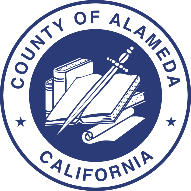 COUNTY OF ALAMEDAExhibit ABID RESPONSE PACKET	RFP No. 902225Application Development and Maintenance ServicesType of Entity / Organizational Structure (check one):		 Corporation	 Joint Venture	 Partnership	 Limited Liability Partnership	 Limited Liability Corporation 	 Sole Proprietor		 Non-Profit / Church	 Other: Primary Contact Information:The undersigned declares that the procurement bid documents, including, without limitation, the RFP, Q&A, Addenda, and Exhibits (the Bid Documents), have been read and accepted. The undersigned has reviewed the Bid Documents and fully understands the requirements for this RFP, including, but not limited to, general County requirements, and that each Bidder who is awarded a contract must be, in fact, a prime Contractor, not a subcontractor, to County, and agrees that its bid proposal, if accepted by County, will be the basis for the Bidder to enter into a contract with County in accordance with the intent of the Bid Documents.The undersigned agrees to the following terms, conditions, certifications, and requirements found on the County’s website: General Requirements  [https://gsa.acgov.org/do-business-with-us/contracting-opportunities/policies-procedures/general-requirements/]Debarment & Suspension Policy[https://gsa.acgov.org/do-business-with-us/contracting-opportunities/debarment-suspension-policy/]    Iran Contracting Act (ICA) of 2010 [https://gsa.acgov.org/do-business-with-us/contracting-opportunities/policies-procedures/iran-contracting-act-of-2010-ica/]General Environmental Requirements  [https://gsa.acgov.org/do-business-with-us/contracting-opportunities/policies-procedures/general-environmental-requirements/]Alameda County SLEB Program Overview [http://acgov.org/auditor/sleb/overview.htm]Alameda County SLEB Program Additional Information[https://gsa.acgov.org/do-business-with-us/vendor-support/small-local-and-emerging-businesses/]First Source [http://acgov.org/auditor/sleb/sourceprogram.htm]Online Contract Compliance System [http://acgov.org/auditor/sleb/elation.htm]The undersigned acknowledges that Bidder is and will remain in good standing in the State of California, with all the necessary licenses, permits, certifications, approvals, and authorizations necessary to perform all obligations in connection with this RFP and any contract that is awarded.The undersigned acknowledges that it is the responsibility of each Bidder to be familiar with all of the specifications, terms, and conditions of the RFP and, if applicable, the site condition.  By the submission of a bid proposal, the Bidder certifies that if awarded a contract, they will make no claim against the County based upon ignorance of conditions or misunderstanding of the specifications.The undersigned acknowledges that Bidder has accurately completed the SLEB Information Sheet.Bidder agrees to hold the County of Alameda, its officers, agents, and employees harmless from liability of any nature or kind, including cost and expenses, for infringement or use of any patent, copyright, or other proprietary rights, secret process, patented, or unpatented invention, article or appliance furnished or used in connection with bid proposal and/or any resulted contract or purchase order.The undersigned acknowledges ONE of the following (please check only one box): 	Bidder is not local to Alameda County and is ineligible for any bid preference; or	Bidder is a certified SLEB and is requesting 10% bid preference; (Bidder must check the first box and provide its SLEB Certification Number in the SLEB PARTNERING INFORMATION SHEET); or	Bidder is LOCAL to Alameda County and is requesting 5% bid preference, and has attached the following documentation to this Exhibit:Copy of a verifiable business license issued by the County of Alameda or a City within the County; andIf requested by the County, proof of six months of business residency, identifying the name of the bidder and the local address.  Example of proof includes but are not limited to utility bills, deeds of trusts or lease agreements, etc., which are acceptable verification documents to prove residency.By signing below, the signatory warrants and represents that the signer has completed, acknowledged, and agreed to this Bidder Acceptance in their authorized capacity and that by their signature on this Bidder Acceptance, they and the entity upon behalf of which they acted, acknowledged and agreed to this Bidder Acceptance and that all are true and correct and are made under penalty of perjury pursuant to the laws of California.The Bidder, under penalty of perjury, certifies that, except as noted below, Bidder, its principal, and any named and unnamed subcontractor:Is not currently under suspension, debarment, voluntary exclusion, or determination of ineligibility by any federal agency;Has not been suspended, debarred, voluntarily excluded or determined ineligible by any federal agency within the past three years;Does not have a proposed debarment pending; andHas not been indicted, convicted, or had a civil judgment rendered against it by a court of competent jurisdiction in any matter involving fraud or official misconduct within the past three years.If there are any exceptions to this certification, insert the exceptions in the following space. For any exception noted, indicate to whom it applies, initiating agency, and dates of action. Exceptions will not necessarily result in denial of the award but will be considered in determining Contractor responsibility.Notes: 	Providing false information may result in criminal prosecution or administrative sanctions. The above certification is part of the Proposal. Signing this Proposal on the signature portion thereof shall also constitute the signature of this Certification.Instructions:  On the following page is the SLEB Information Sheet.  Every Bidder must complete and submit a signed SLEB Information Sheet indicating their SLEB certification status.  If the Bidder is not certified, the information sheet must be completed with the name, identification information, and goods/services to be provided by the CERTIFIED SLEB partner(s) with whom the Bidder will subcontract to meet the County SLEB participation requirement.  The Exhibit must be signed by EACH of the named CERTIFIED SLEB(s) that will be subcontractors.  If a Bidder is located within Alameda County but not a certified SLEB, the following documentation must be uploaded as part of the bid documents: Copy of a verifiable business license, issued by the County of Alameda or a City within the County; and	If requested by the County, proof of six months of business residency, identifying the name of the bidder and the local address.  Example of proof includes but are not limited to utility bills, deeds of trusts or lease agreements, etc., which are acceptable verification documents to prove residency.SLEB certification must be valid at the time of bid proposal submittal for SLEB primes and SLEB subcontractor(s).For SLEB Subcontracting Questions: Please contact the General Services Agency - Office of Acquisition Policy, GSA.OAP@acgov.org.For questions/information regarding SLEB certification, including requirements, please contact the Auditor-Controller Agency, Office of Contract Compliance & Reporting – SLEB Certification Unit, OCCR@acgov.org, (510) 891-5500. In order to meet the Small Local Emerging Business (SLEB) requirements of this RFP, all Bidders must complete this form.Bidders that are not certified SLEBS (for the definition of a SLEB, see Alameda County SLEB Program Overview; [http://acgov.org/auditor/sleb/overview.htm]) are required to subcontract with a SLEB for at least 20% of the total estimated bid amount in order to be eligible for contract award.  SLEB subcontractors must be independently owned and operated from the prime Contractor with no employees of either entity working for the other.  A copy of this form must be submitted for each SLEB that the Bidder will subcontract with as evidence of a firm contractual commitment to meeting the SLEB participation requirement.Bidders are encouraged to form a partnership with a SLEB that can participate directly with this contract.  One of the benefits of the partnership will be economical, but this partnership will also assist the SLEB to grow and build the capacity to eventually bid as a prime on their own.  Once a contract has been awarded, substitutions of the named subcontractor(s) are not allowed without prior written approval from the Auditor-Controller, Office of Contract Compliance & Reporting (OCCR).County departments, prime, and subcontractors are required to use the web-based Elation Systems to monitor SLEB subcontractor compliance with Elation Systems; [http://www.elationsys.com/elationsys/].OR Upon award, Bidder (the Prime Contractor) and all SLEB subcontractors agree to register and use the secure web-based ELATION SYSTEMS. ELATION SYSTEMS will be used to submit SLEB subcontractor participation, including, but not limited to, subcontractor contract amounts, payments made, and confirmation of payments received.Bidder Printed Name/Title:             			Street Address: _     ____________________City__     ____State_     _ Zip Code	     	Bidder Signature: 		Date:         				Instructions: Bidder must respond and/or provide support documentation that fulfills all the minimum qualifications as identified in the RFP documents. BIDDER Minimum QualificationsBidder must be regularly and continuously engaged in the business of providing Information Technology professionals for at least five (5) years, which must be clearly stated or demonstrated in the bid response. Bidder must also possess all permits, licenses, and professional credentials necessary to supply products and perform services specified under this RFP.  Unless noted otherwise in the RFP, for example the item(s) stated above, including any Addendum or published Questions and Answers, Bidder is not required to submit copies or verification of the permits, licenses and credentials; however, Bidder must provide such proof if requested by County.Maximum Length: NoneInstructions:  Bidder must use the separate Excel Bid COST MUST BE SUBMITTED AS REQUESTED ON THE EXCEL BID FORM(S).  NO ALTERATIONS OR CHANGES OF ANY KIND ARE PERMITTED.  Bid proposals that do not comply may be rejected.The cost quoted must include all taxes (excluding sales and use tax) and all other charges, including travel expenses.  The price quoted will be the maximum cost the County will pay for the term of any contract resulting from this RFP.  Quantities listed on Alameda County Excel Bid Form(s) are for example only; they are not to be construed as a commitment of the County to purchase that quantity.  No minimum or maximum is guaranteed or implied. The cost quoted will be the price of the items identified, regardless of the quantity purchased. Bid pricing on all line items is required. If there are any line items that are not priced, the bid may be considered a partial bid and disqualified. Partial bids are not acceptable. By submission through the Alameda County EZSourcing Supplier Portal, Bidder certifies to County that all representations, certifications, and statements made by Bidder, as set forth in each entry in the Alameda County EZSourcing Supplier Portal and attachments are true and correct and are made under penalty of perjury pursuant to the laws of California.Please delete Table B.Instructions:  Bidder is to provide a Table of Key Personnel.  The table is to include all essential personnel associated with providing services to the County.  To appropriately evaluate Bidder's qualifications, the table should include the following information for each key person:The person’s relationship with Bidder, including job title and years of employment with Bidder. Work contact information includes, but is not limited to, the following:  work address, office telephone number, mobile work number, and work email address.The person's role in connection with the RFP and any awarded contract. Educational background; andRelated experience on similar projects, certifications, and merits.If a Bidder collaborates with any other partners or subcontractors, the Bidder shall identify all key personnel, subcontractors, subcontractor qualifications, and how they plan to work together. Bidder shall identify any existing agreements or MOUs between the Bidder(s) and proposed collaborator(s). Maximum Length:  There is no limit to the table.  There is, however, 2-5 pages limit per résumé or curriculum vitae. Résumé and curriculum vitae are subject to public disclosure and business addresses should be used not home addresses.Instructions: Bidder is to provide a Description of Proposed Services.The Description of Proposed Service must describe the overall services. The Bidder must address how they will meet or exceed each requirement listed in Section E (Specific Requirements) and Section F (Deliverables/Reports). At a minimum, the Bidder must include the following details: Describe how Bidder will meet the   desired overall goals, anticipated outcomes, measurable objectives, and critical tasks, including how key personnel will be responsible for achieving them.Explain any unique resources, procedures, or approaches that make the services of Bidder responsive to meeting the minimum qualifications and requirements of the RFP.Identify any limitations or restrictions that exist for the Bidder to provide the services.  Explain what measures will be taken to adequately provide the services.  (Please note any requests for exceptions or clarifications MUST be identified on the Exceptions and Clarification form. The County is under no obligation to accept any exceptions or clarifications, and any such exceptions and clarifications may be a basis for bid disqualification.)Maximum Length: NoneInstructions:  On the following page is the templates that Bidders are to use for providing references.  Bidders are to provide a list of five references.  References must be satisfactory as deemed solely by County.  Services or goods provided by Bidders to the references should have similar scope, volume, and requirements to those outlined in these specifications, terms, and conditions.Bidder must currently be providing goods and/or services for at least two of the references or have done so within the last five years.  Bidders should verify that the contact information for all references provided is current and valid.  If a reference cannot be contacted, it may affect the qualification and scoring of the Bidders’ bid proposals.Bidders are strongly encouraged to notify all references that the County may be contacting them to obtain a reference.The County may contact some or all the references provided in order to determine items such as Bidders’ years of experience and performance records on work similar to that described in this request.  The County reserves the right to contact individuals/entities for references other than those provided in the Response and to use any information obtained in the evaluation process.NOTE: Bidders should not list the County department requesting services/goods as part of the references.RFP No. 902225Application Development and Maintenance ServicesBidder Name:	*Use additional pages as necessaryInstructions:  Bidders must use the Exceptions and Clarifications form to identify and list below any and all exceptions and/or clarifications to the RFP and associated Bid Documents and submit them with the bid proposal.THE COUNTY IS UNDER NO OBLIGATION TO ACCEPT ANY EXCEPTIONS AND CLARIFICATIONS; ANY SUCH EXCEPTIONS AND CLARIFICATIONS MAY BE A BASIS FOR BID PROPOSAL DISQUALIFICATION.*Use additional pages as necessaryInstructions: Insurance certificates are not required at the time of submission; however, by signing the Bid Response Packet and submitting a bid proposal, the Bidder agrees to meet the minimum insurance requirements and provide any documentation requested by County upon request.Insurance documentation must be provided to the County before award and include an insurance certificate and additional insured certificate, naming the County of Alameda, which meets the minimum insurance requirements, as stated in the RFP. The following page contains the minimum insurance limits required by the County of Alameda to be held by the Contractor performing on a contract issued from this RFP:   see next page for county of alameda minimum insurance requirementsCOUNTY OF ALAMEDA MINIMUM INSURANCE REQUIREMENTSWithout limiting any other obligation or liability under this Agreement, the Contractor, at its sole cost and expense, shall secure and keep in force during the entire term of the Agreement or longer, as may be specified below, the following minimum insurance coverage, limits and endorsements.   The County reserves the right to modify these requirements, including limits, based on the nature of the risk, prior experience, insurer, coverage, or other special circumstances.  If the contractor maintains broader coverage and/or higher limits than the minimums shown below, the County requires and shall be entitled to the broader coverage and/or the higher limits maintained by the Contractor. Any available insurance proceeds in excess of the specified minimum limits of insurance and coverage shall be available to the County. Certificate C-2 IT/Technology Professional Services 			Page 1 of 1			      	 (Rev. 03/31/20)EXHIBIT BHIPAA BUSINESS ASSOCIATE AGREEMENT Please see the “pdf” attachment.EXHIBIT CQualified Service Organization AgreementThis Exhibit, the Qualified Service Organization Agreement (“Exhibit”) supplements and is made a part of the underlying Professional Services Agreement (“Agreement”) by and between the County of Alameda,(“County” or “Program”) and [INSERT CONTRACTOR NAME], (hereafter “Contractor”) to which this Exhibit is attached. This Exhibit is effective as of the effective date of the Agreement.County hereby enters into a qualified service organization agreement, whereby Contractor agrees to provide certain services on behalf of the County of Alameda, (“County” or “Program”), a description of which is presented in Master Contract No. 902225.Furthermore, Contractor:Acknowledges that in receiving, storing, processing, or otherwise dealing with any information from the Program about the clients in the Program, it is fully bound by the provisions of the Federal regulations governing Confidentiality of Alcohol and Drug Abuse Client Records, 42 C.F.R. Part 2;Undertakes to resist in judicial proceedings any effort to obtain access to information pertaining to clients otherwise than as expressly provided for in the Federal Confidentiality Regulations, 42 C.F.R. Part 2;Acknowledges that Contractor and any subcontractor or legal representative are or will be fully bound by the provisions of 42 C.F.R. Part 2 upon receipt of the patient identifying information received pursuant to a patient consenting to disclosure of their records under 42 C.F.R. Part 2, § 2.31 for payment and/or health care operation activities, and, as such that each disclosure shall be accompanied by the notice required under § 2.32. To the extent applicable, Contractor shall comply with the requirementsof § 2.33, subsections b and c, including any requirement for a written contract with an applicable subcontractor or legal representative.To the extent applicable under 42 C.F.R. Part 2, § 2.53, Audit and Evaluation, subsections a b, and c, the parties agree to comply with applicable requirements to (i) maintain and destroy the patient identifying information in a manner consistent with the policies and procedures established under 42 C.F.R. Part 2, § 2.16; (ii) retain records in compliance with applicable federal, state, and local record retention laws; and (iii) comply with the limitations on disclosure and use in 42 C.F.R. Part 2, § 2.53(d). This EXHIBIT, the Qualified Service Organization Agreement, is hereby executed and agreed to by CONTRACTOR:Organization Name:By (Signature): ____________________________	Print Name: Title:For complete information regarding this project, see Request for Proposal (RFP) posted at Alameda County Current Contracting Opportunities [https://gsa.acgov.org/do-business-with-us/contracting-opportunities/] or contact the County representative listed below.  Thank you for your interest!Contact Person:  Azizullah RameshPhone Number: (510) 208-3905Email Address:  Azizullah.ramesh@acgov.orgGeneral Services Agency (GSA) – ProcurementEVENTDATE/LOCATIONRequest IssuedNovember 23, 2022Networking/Bidders Conference December 12, 2022 at 2:00 p.m. (PST)TO ATTEND ONLINE:  Click here to join the meeting Meeting ID: 281 818 991 13 
Passcode: FFyNvL Download Teams | Join on the webOr call in (audio only) +1 415-915-3950,,488449714#   United States, San Francisco (888) 715-8170,,488449714#   United States (Toll-free) Phone Conference ID: 488 449 714# Find a local number | Reset PIN Written Questions Due via Email:azizullah.ramesh@acgov.org December 13, 2022 by 5:00 p.m. List of AttendeesDecember 14, 2022Questions &Answers IssuedJanuary 5, 2023Addendum Issued [only if necessary to amend RFP]January 5, 2023Response Due and Submitted through EZSourcing Supplier Portal  January 25, 2023 by 2:00 p.m. Evaluation PeriodJanuary 25, 2023 – February 24 2023Vendor Interviews Week of February 20 2023Notice of Intent to Award IssuedMarch 1, 2023Board Consideration Award DateMay 23, 2023Contract Start DateJuly 1, 2023Alameda County Vendor Outreach Alameda County Vendor Outreach Wednesday, November 30, 2022 10:30 a.m. – 11:30 a.m.TO ATTEND ONLINE:Vendor OutreachCall-in: +1 415-915-3950Conference ID: 504 517 635#COME MEET ALAMEDA COUNTY’S PROCUREMENT TEAM!This public event is not specific to any RFP, where vendors can speak with GSA professionals, get to know them, and learn more about contracting opportunities with the County. These are usually conducted on Wednesdays. Dates and locations can be confirmed by checking atUpcoming Events [https://gsa.acgov.org/do-business-with-us/upcoming-contracting-events/]Alameda County HolidaysDate ObservedNew Year’s DayJanuary 1 Martin Luther King Jr.’s BirthdayThird (3rd) Monday in January Lincoln’s BirthdayFebruary 12 Washington’s BirthdayThird (3rd) Monday in February Memorial DayLast Monday in May Independence DayJuly 4 Labor DayFirst (1st) Monday in September Veterans DayNovember 11 ThanksgivingFourth (4th) Thursday in November Day after ThanksgivingChristmasDay after Thanksgiving December 250Not AcceptableNon-responsive, fails to meet RFP specification.  The approach has no probability of success.  If the unmet specification is a mandatory requirement, this score may result in the disqualification of the proposal.1PoorBelow average, falls short of expectations, is substandard to that which is the average or expected norm, has a low probability of success in achieving objectives per RFP.2FairHas a reasonable probability of success; however, some objectives may not be met.3AverageAcceptable and likely to achieves all objectives in a reasonable fashion per RFP specification.  This will be the baseline score for each item with adjustments based on the interpretation of the proposal by CSC members.  4Above Average / GoodBetter than that which is average or expected as the norm.  Excellent probability of success in achieving all objectives of the RFP requirements and expectations.5Excellent / ExceptionalExceeds expectations, is very innovative, clearly superior to that which is average or expected as the norm.  Excellent probability of success in achieving all objectives and meeting RFP specifications.Evaluation CriteriaWeightCompleteness of Response:Responses to this RFP must be complete.  Responses must address all the requirements identified within this RFP and all related documents, including any Addenda. Failure to meet the Bidder Minimum Qualifications may also be considered an incomplete response and may result in the disqualification of the Bidder.Pass/FailDebarment and Suspension:Bidders, its principal, and named subcontractors are not identified on the list of Federally debarred, suspended, or other excluded parties located at www.sam.gov/SAM.Pass/FailCost:The points for Cost will be computed by dividing the amount of the lowest responsive and responsible bid received by each Bidder’s total proposed cost.Cost evaluation points may be adjusted by considering:Reasonableness (i.e., how well does the proposed pricing accurately reflect the Bidder’s effort to meet requirements and objectives?).Realism (i.e., is the proposed cost appropriate to the nature of the products and/or services to be provided?).15 PointsRelevant Experience:Proposals will be evaluated against the RFP specifications and the questions below:Does the Bidder’s staff that will be assigned to the County have experience on similar projects?Are résumés of the Bidder’s staff complete, and do they demonstrate backgrounds that would be desirable for individuals engaged in the work as stated in this RFP?Does proposer exemplify a comprehensive understanding of all aspects of technology, as well as current and future trends in the industry?Does proposal clearly show that bidder has the extensive experience required to understand an organization’s technology needs and provide the appropriate qualified personnel in all disciplines.Does Bidder Corrective Action Plan exhibit a replacement process that aligns with County standards?Does Bidder Change Request process align with County standards?30 PointsReferences (See Exhibit A – Bid Response Packet) 10 PointsUnderstanding of the Project:Proposals will be evaluated considering the RFP specifications and the questions below:Has/How well has the Bidder demonstrated a thorough understanding of the purpose and scope of the project?How well has the Bidder identified pertinent issues and potential problems related to the project?Has/How well has the Bidder demonstrated that it understands the deliverables the County expects it to provide?Has/How well has the Bidder demonstrated that it understands the County’s schedule and can meet it?30 PointsVendor Interview  The interview may include responding to standard and specific questions from the CSC regarding the Bidder’s proposal.  Whether or not a shortlist process is used, the scores of any evaluation criterion above may be revised or informed based on the vendor interview.10 PointsAutomated ProcessDoes the vendor have a configurable automated approval process for SOW and timesheet (no document downloads for signing)?5 PointsSMALL LOCAL EMERGING BUSINESS PREFERENCESMALL LOCAL EMERGING BUSINESS PREFERENCESMALL LOCAL EMERGING BUSINESS PREFERENCELocal Preference:  Points equaling 5% of Bidder’s total score for the above Evaluation Criteria will be added.  This will be the Bidder’s final score for purposes of award evaluation.5%Small and Local or Emerging and Local Preference:  Points equaling 5% of Bidder’s total score for the above Evaluation Criteria will be added.  This will be the Bidder’s final score for purposes of award evaluation.5%BIDDER INFORMATIONOfficial Name of Bidder:Official Name of Bidder:Official Name of Bidder:Street Address Line 1:Street Address Line 1:Street Address Line 1:Street Address Line 2:Street Address Line 2:Street Address Line 2:City:State:Zip Code:Webpage:Webpage:Jurisdiction of Organizational Structure:Date of Organizational Structure:  Federal Tax Identification Number:Alameda County Supplier Identification Number (if applicable): DIR Contractor Registration Number (if applicable):Name / Title:Telephone Number:Alternate Number:Email Address:BIDDER ACCEPTANCE SIGNATURE: 	Name/Title of Authorized Signer:	     	Dated this	     		day of	     		20     	DEBARMENT AND SUSPENSION CERTIFICATION (PROCUREMENTS $25,000 AND OVER)BIDDER: 	PRINCIPAL: 		TITLE: 	SIGNATURE: 		DATE: 	SMALL LOCAL EMERGING BUSINESS (SLEB) INFORMATION SHEETSLEB INFORMATION SHEET  	BIDDER IS A CERTIFIED SLEB (sign at bottom of page)SLEB BIDDER Business Name:       	SLEB Certification #:      		     SLEB Certification Expiration Date:      	NAICS Codes Included in Certification:      	  	BIDDER IS NOT A CERTIFIED SLEB and will subcontract      % with the SLEB named below for the following goods/services:      	SLEB Subcontractor Business Name:       	SLEB Certification #:      		     SLEB Certification Expiration Date:      	SLEB Certification Status:    Small /    Emerging NAICS Codes Included in Certification:      	SLEB Subcontractor Principal Name:      	SLEB Subcontractor Principal Signature:  			BIDDER MINIMUM QUALIFICATIONSBID FORMTABLE OF KEY PERSONNELDESCRIPTION OF PROPOSED SERVICESREFERENCESREFERENCESCompany Name: Contact Person: Address: Telephone Number: City, State, Zip: Email Address: Services Provided / Date(s) of Service: Services Provided / Date(s) of Service: Company Name: Contact Person: Address: Telephone Number: City, State, Zip: Email Address: Services Provided / Date(s) of Service: Services Provided / Date(s) of Service: Company Name: Contact Person: Address: Telephone Number: City, State, Zip: Email Address: Services Provided / Date(s) of Service: Services Provided / Date(s) of Service: Company Name: Contact Person: Address: Telephone Number: City, State, Zip: Email Address: Services Provided / Date(s) of Service: Services Provided / Date(s) of Service: Company Name: Contact Person: Address: Telephone Number: City, State, Zip: Email Address: Services Provided / Date(s) of Service: Services Provided / Date(s) of Service: EXCEPTIONS AND CLARIFICATIONSReference to:Reference to:Reference to:DescriptionPage No.SectionItem No.p. 23D1.c.Bidder takes exception to…INSURANCE REQUIREMENTSTYPE OF INSURANCE COVERAGESTYPE OF INSURANCE COVERAGESMINIMUM LIMITSACommercial General LiabilityPremises Liability; Products and Completed Operations; Contractual Liability; Personal Injury and Advertising Liability$1,000,000 per occurrence (CSL)Bodily Injury and Property DamageBCommercial or Business Automobile LiabilityAll owned vehicles hired or leased vehicles, non-owned, borrowed and permissive uses.  Personal Automobile Liability when extended to cover your business is acceptable for individual contractors with no transportation or hauling related activities$1,000,000 per occurrence (CSL)Any Auto or Hired and Non-Owned AutosBodily Injury and Property DamageCWorkers’ Compensation (WC) and Employers Liability (EL)As required by State of California WC:  Statutory LimitsEL:  No less than $1,000,000 per accident for bodily injury or diseaseDProfessional Liability including Technology Professional Liability (Errors and Omissions) Insurance appropriate to the Consultant’s profession. Coverage shall be sufficiently broad to respond to the duties and obligations as is undertaken by Consultant in this agreement and shall include, but not be limited to, claims involving infringement of intellectual property, including but not limited to infringement of copyright, trademark, trade dress, invasion of privacy violations, information theft, damage to or destruction of electronic information, release of private information, alteration of electronic information, extortion and network security. The policy shall provide coverage for breach response costs as well as regulatory fines and penalties as well as credit monitoring expenses with limits sufficient to respond to these obligations.The Policy shall include, or be endorsed to include, property damage liability coverage for damage to, alteration of, loss of, or destruction of electronic data and/or information “property” of the County in the care, custody, or control of the Consultant. If not covered under the Consultant’s liability policy, such “property” coverage of the Consultant may be endorsed onto the Consultant’s Cyber Liability Policy as covered property as follows:Cyber Liability coverage in an amount sufficient to cover the full replacement value of damage to, alteration of, loss of, or destruction of electronic data and/or information “property” of the County that will be in the care, custody, or control of Consultant.The Insurance obligations under this agreement shall be the greater of 1—all the Insurance coverage and limits carried by or available to the Vendor; or 2—the minimum Insurance requirements shown in this agreement. Any insurance proceeds in excess of the specified limits and coverage required, which are applicable to a given loss, shall be available to Agency. No representation is made that the minimum Insurance requirements of this agreement are sufficient to cover the indemnity or other obligations of the Vendor under this agreement. $2,000,000 per occurrence$2,000,000 project aggregateDEndorsements and Conditions:ADDITIONAL INSURED: County of Alameda, its Board of Supervisors, the individual members thereof, and all County officers, agents, employees, volunteers, and representatives are to be covered as additional insureds on the CGL policy with respect to liability arising out of work or operations performed by or on behalf of the Contractor including materials, parts, or equipment furnished in connection with such work or operations. General liability coverage can be provided in the form of an endorsement to the Contractor’s insurance (at least as broad as ISO Form CG 20 10 11 85 or if not available, through the addition of both CG 20 10, CG 20 26, CG 20 33, or CG 20 38; and CG 20 37 if a later edition is used). Auto policy shall contain or be endorsed to contain additional insured coverage for the County.DURATION OF COVERAGE: All required insurance shall be maintained during the entire term of the Agreement. In addition, Insurance policies and coverage(s) written on a claims-made basis shall be maintained and evidence of insurance must be provided during the entire term of the Agreement and for at least five (5) years following the later of termination of the Agreement and acceptance of all work provided under the Agreement, with the retroactive date of said insurance (as may be applicable) concurrent with the commencement of activities pursuant to this Agreement. If coverage is cancelled or non-renewed, and not replaced with another claims-made policy form with a Retroactive Date prior to the contract effective date, the Contractor must purchase “extended reporting” coverage for a minimum of five (5) years after completion of work. REDUCTION OR LIMIT OF OBLIGATION:  All insurance policies, including excess and umbrella insurance policies, shall be primary and non-contributory coverage at least as broad as ISO CG 20 10 04 13 as respects the County, its officers, officials, employees, or volunteers.   Any insurance or self-insurance maintained by the County, its officers, officials, employees, or volunteers shall be excess of the Contractor’ insurance and shall not contribute with it. Pursuant to the provisions of this Agreement insurance effected or procured by the Contractor shall not reduce or limit Contractor’s contractual obligation to indemnify and defend the Indemnified Parties.INSURER FINANCIAL RATING:  Insurance shall be maintained through an insurer with an A.M. Best Rating of no less than A: VII or equivalent, shall be admitted to the State of California unless otherwise acceptable by Risk Management, and with deductible amounts acceptable to the County.  Acceptance of Contractor’s insurance by County shall not relieve or decrease the liability of Contractor hereunder. Self-insured retentions must be declared and approved.  Any deductible or self-insured retention amount or other similar obligation under the policies shall be the sole responsibility of the Contractor. The policy language shall provide or be endorsed to provide, that the self –insured retention may be satisfied by either the named insured or County.SUBCONTRACTORS:  Contractor shall include all subcontractors as an insured (covered party) under its policies or shall verify that the subcontractor, under its own policies and endorsements, has complied with the insurance requirements in this Agreement, including this Exhibit. JOINT VENTURES: If Contractor is an association, partnership or other joint business venture, required insurance shall be provided by one of the following methods:Separate insurance policies issued for each individual entity, with each entity included as a “Named Insured” (covered party), or at minimum named as an “Additional Insured” on the other’s policies. Coverage shall be at least as broad as in the ISO Forms named above. Joint insurance program with the association, partnership or other joint business venture included as a “Named Insured”.CANCELLATION OF INSURANCE: Each insurance policy required above shall provide that coverage shall not be cancelled, except with notice of cancellation provided to the County in accordance with policy terms and conditions.  CERTIFICATE OF INSURANCE: Before commencing operations under this Agreement, Contractor shall provide Certificate(s) of insurance and applicable insurance endorsements as set forth in the provisions of this Agreement and this Exhibit C, in forms satisfactory to County, evidencing that all required insurance coverage is in effect. However, failure to obtain the required documents prior to the work beginning shall not waive the Contactor’s obligation to provide them.  The County reserves the right to require the Contractor to provide complete, certified copies of all required insurance policies, including endorsements required by these specifications, at any time. Endorsements and Conditions:ADDITIONAL INSURED: County of Alameda, its Board of Supervisors, the individual members thereof, and all County officers, agents, employees, volunteers, and representatives are to be covered as additional insureds on the CGL policy with respect to liability arising out of work or operations performed by or on behalf of the Contractor including materials, parts, or equipment furnished in connection with such work or operations. General liability coverage can be provided in the form of an endorsement to the Contractor’s insurance (at least as broad as ISO Form CG 20 10 11 85 or if not available, through the addition of both CG 20 10, CG 20 26, CG 20 33, or CG 20 38; and CG 20 37 if a later edition is used). Auto policy shall contain or be endorsed to contain additional insured coverage for the County.DURATION OF COVERAGE: All required insurance shall be maintained during the entire term of the Agreement. In addition, Insurance policies and coverage(s) written on a claims-made basis shall be maintained and evidence of insurance must be provided during the entire term of the Agreement and for at least five (5) years following the later of termination of the Agreement and acceptance of all work provided under the Agreement, with the retroactive date of said insurance (as may be applicable) concurrent with the commencement of activities pursuant to this Agreement. If coverage is cancelled or non-renewed, and not replaced with another claims-made policy form with a Retroactive Date prior to the contract effective date, the Contractor must purchase “extended reporting” coverage for a minimum of five (5) years after completion of work. REDUCTION OR LIMIT OF OBLIGATION:  All insurance policies, including excess and umbrella insurance policies, shall be primary and non-contributory coverage at least as broad as ISO CG 20 10 04 13 as respects the County, its officers, officials, employees, or volunteers.   Any insurance or self-insurance maintained by the County, its officers, officials, employees, or volunteers shall be excess of the Contractor’ insurance and shall not contribute with it. Pursuant to the provisions of this Agreement insurance effected or procured by the Contractor shall not reduce or limit Contractor’s contractual obligation to indemnify and defend the Indemnified Parties.INSURER FINANCIAL RATING:  Insurance shall be maintained through an insurer with an A.M. Best Rating of no less than A: VII or equivalent, shall be admitted to the State of California unless otherwise acceptable by Risk Management, and with deductible amounts acceptable to the County.  Acceptance of Contractor’s insurance by County shall not relieve or decrease the liability of Contractor hereunder. Self-insured retentions must be declared and approved.  Any deductible or self-insured retention amount or other similar obligation under the policies shall be the sole responsibility of the Contractor. The policy language shall provide or be endorsed to provide, that the self –insured retention may be satisfied by either the named insured or County.SUBCONTRACTORS:  Contractor shall include all subcontractors as an insured (covered party) under its policies or shall verify that the subcontractor, under its own policies and endorsements, has complied with the insurance requirements in this Agreement, including this Exhibit. JOINT VENTURES: If Contractor is an association, partnership or other joint business venture, required insurance shall be provided by one of the following methods:Separate insurance policies issued for each individual entity, with each entity included as a “Named Insured” (covered party), or at minimum named as an “Additional Insured” on the other’s policies. Coverage shall be at least as broad as in the ISO Forms named above. Joint insurance program with the association, partnership or other joint business venture included as a “Named Insured”.CANCELLATION OF INSURANCE: Each insurance policy required above shall provide that coverage shall not be cancelled, except with notice of cancellation provided to the County in accordance with policy terms and conditions.  CERTIFICATE OF INSURANCE: Before commencing operations under this Agreement, Contractor shall provide Certificate(s) of insurance and applicable insurance endorsements as set forth in the provisions of this Agreement and this Exhibit C, in forms satisfactory to County, evidencing that all required insurance coverage is in effect. However, failure to obtain the required documents prior to the work beginning shall not waive the Contactor’s obligation to provide them.  The County reserves the right to require the Contractor to provide complete, certified copies of all required insurance policies, including endorsements required by these specifications, at any time. 